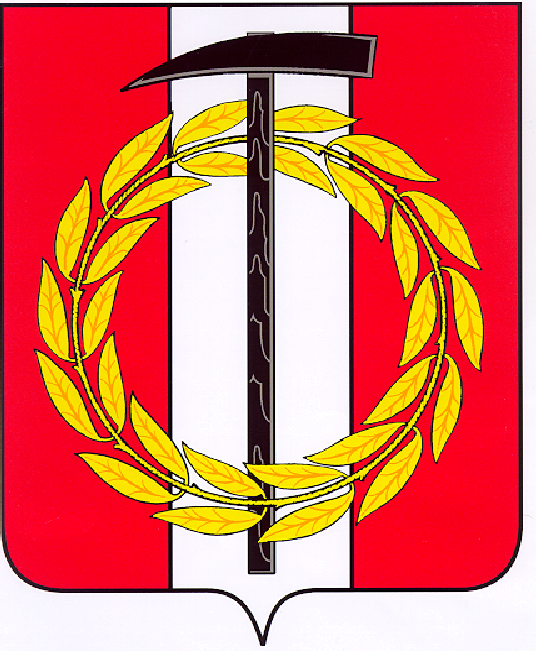 Собрание депутатов Копейского городского округаЧелябинской областиРЕШЕНИЕ      26.01.2022       385-МОот _______________№_____Об отмене решения Собрания депутатовКопейского городского округаот 22.12.2021 № 325-МО«О внесении изменений и дополнений в Устав муниципального образования«Копейский городской округ»	На основании Федерального закона от 06 октября 2003 года № 131-ФЗ «Об общих принципах организации местного самоуправления в Российской Федерации»,Собрание депутатов Копейского городского округа Челябинской областиРЕШАЕТ:1. Отменить решения Собрания депутатов Копейского городского от 22.12.2021 № 325-МО «О внесении изменений и дополнений в Устав муниципального образования «Копейский городской округ».2. Настоящее решение вступает в силу с момента подписания и подлежит опубликованию в газете "Копейский рабочий" и размещению на официальном сайте Собрания депутатов Копейского городского округа.3. Контроль исполнения настоящего решения возложить на постоянную комиссию по организационным, правовым и общественно-политическим вопросам Собрания депутатов Копейского городского округа. Председатель Собрания депутатов                       Глава Копейского городскогоКопейского городского округа                              округа                                                                         Е.К. Гиске                                                А.М. Фалейчик